OBEC STŘÍBRNÁ SKALICE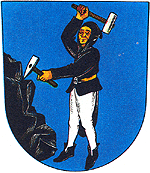 Sázavská 323, 281 67 Stříbrná SkaliceMatrika – Jaroslava KaňkováID: yu6ba7n, telefon: 321693131 ,e-mail j.kankova@stribrnaskalice.cz		PŘIHLÁŠKA NA VÍTÁNÍ OBČÁNKŮVítání občánků se týká dětí s trvalým pobytem ve Stříbrné Skalici, Hradových Střimelicích, Kostelních Střimelicích a v Hradci u Stříbrné Skalice. Přihlášku naleznete na www.stribrnaskalice.cz nebo na matrice OÚ ve Stříbrné Skalici.Vážení rodiče,máte-li zájem, aby bylo Vaše děťátko přivítáno jako nový občan obce Stříbrná Skalice, prosíme Vás, abyste vyplnili tuto přihlášku, což je nezbytnou podmínkou pro pozvání Vašeho dítěte k slavnostnímu aktu: Jméno a příjmení dítěte:	…………………………………………………………………………………………………………………………………..Datum narození dítěte:	………………………………………………………………………………………………………………………………….Adresa trvalého pobytu:	………………………………………………………………………………………………………………………………….Jméno a příjmení matky:	………………………………………………………………………………………………………………………………….Jméno a příjmení otce:	…………………………………………………………………………………………………………………………………..Doručovací adresa (pokud se liší od trvalého pobytu): ………………………………………………………………………………………..Kontakt (telefon nebo e-mail): ……………………………………………………………………………………………………………………………Tuto přihlášku je nutné zaslat buď poštou na adresu obecního úřadu, nebo osobně doručit na podatelnu úřadu či na matriku. Na slavnostní akt Vám bude s předstihem zaslána pozvánka s konkrétním datem a hodinou obřadu, a to na Vámi uvedený kontakt.Na setkání s Vámi a Vaším děťátkem se těšíme.Jako zákonný zástupce svého dítěte uděluji svým podpisem souhlas Obci Stříbrná Skalice se zpracováním osobních údajů mého dítěte v rozsahu jméno, přímení, adresa trvalého pobytu, a dále svých osobních údajů v rozsahu jméno, příjmení, doručovací adresa, telefonní číslo a e-mailová adresa, a to za účelem zajištění akce „Vítání občánků, jmenovitě pro zaslání pozvánky na tuto akci. Tento souhlas uděluji na dobu nezbytně nutnou, tj. na dobu realizace této akce. Svůj souhlas poskytuji dobrovolně. Dále svým popisem potvrzuji, že jsem byl/a informován/a o tom že jakmile pomine účel zpracování poskytnutých údajů, tj. realizace akce „Vítání občánků“, budou všechny mnou poskytnuté osobní údaje zlikvidovány.Byl/a jsem poučen/a o svých právech, zejména o svém právu tyto souhlasy kdykoli odvolat, o právu přístupu k poskytnutým údajům, právu na jejich opravu, o tom, že poskytnutí osobního údaje je dobrovolné, právu na sdělení o tom, které osobní údaje byly zpracovány. Byl/a jsem informována o tom, že práva a povinnosti subjektu údajů se řídí Nařízením Evropského parlamentu a Rady (EU) 2016/679 – obecné nařízení o ochraně osobních údajů („GDPR“).V ………………………..   dne………………………		podpis rodičů dítěte…………………………………………………………Jako zákonný zástupce svého dítěte dále souhlasím s pořízením obrazového záznamu (fotografií) mého dítěte a své osoby z akce „Vítání občánků“ a jejich použití v kronice matriky a uveřejnění na oficiálních webových stránkách obce a na veřejné vývěsce OÚ Stříbrná SkaliceV ………………………… dne…………………………...		   podpis rodičů dítěte…………………………………………………….